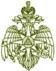 МЧС РОССИИГЛАВНОЕ УПРАВЛЕНИЕМИНИСТЕРСТВА РОССИЙСКОЙ ФЕДЕРАЦИИ ПО ДЕЛАМ ГРАЖДАНСКОЙ ОБОРОНЫ, ЧРЕЗВЫЧАЙНЫМ СИТУАЦИЯМ И ЛИКВИДАЦИИ ПОСЛЕДСТВИЙ СТИХИЙНЫХ БЕДСТВИЙПО ИРКУТСКОЙ ОБЛАСТИ(Главное управление МЧС России по Иркутской области)ул. Красноармейская 15, Иркутск, 664003тел.45-29-48, 45-32-46, 45-29-49 факс 24-03-59E-mail: info@38.mchs.gov.ru www.38.mchs.gov.ru№ ИВ-236-16-127 от 07.04.2024 г.Главам МО Иркутской областиЕДДС муниципальных образований Руководителям территориальных  подразделений федеральных органов исполнительной властиРуководителям исполнительных органов    государственной власти областиРуководителям организацийСтаростам населенных пунктовНачальнику ОГБУ «ПСС Иркутской области»Руководителям всех видов пожарной охраны и спасательных подразделений  Предупреждение о неблагоприятных   метеорологических явленияхПо данным Федерального государственного бюджетного учреждения «Иркутское управление по гидрометеорологии и мониторингу окружающей среды»(ФГБУ «Иркутское УГМС»)Прогноз погоды на сутки с 20 часов 07 апреля до 20 часов 08 апреляПо области: переменная облачность, небольшие, местами умеренные осадки в виде дождя, мокрого снега и снега, ночью в южных, верхнеленских и северо-восточных районах без существенных осадков, ветер юго-восточный, юго-западный с переходом на западный, северо-западный 5-10 м/с, ночью  в западных, северо-западных районах, днём по области местами порывы 15-20 м/с, температура ночью +2,-3°, при прояснении -4,-9°, в северо-восточных районах -13,-18°, днём  +4,+9°, при облачной погоде 0,-5°. По городу Иркутску: переменная облачность, ночью без осадков, ветер юго-восточный 3-8 м/с, днём небольшой дождь, ветер северо-западный 6-11 м/с, температура ночью 0,+2°, днём +7,+9°.По оз Байкал: переменная облачность, ночью без существенных осадков, ветер северо-восточный, юго-восточный 7-12 м/с, днём небольшие, по северу местами  умеренные осадки в виде дождя и мокрого снега, ветер западный, северо-западный     7-12 м/с, местами порывы 17-22 м/с, температура ночью +1,-4°, по северу до -10°, днём +2,+7°. Рекомендуемые превентивные мероприятия органам местного самоуправления:Проверить готовность органов управления, оперативных групп, сил постоянной готовности и других сил, предназначенных к экстренным действиям. Уточнить планы действий в случае возникновения чрезвычайных ситуаций.Обеспечить информационный обмен диспетчерских служб объектов экономики с ЕДДС муниципальных образований и оперативно-дежурной сменой ЦУКС ГУ МЧС России по Иркутской области.Организовать взаимодействие через дежурно-диспетчерские службы с территориальными подразделениями ЖКХ,  Электрических сетей, Дорожных служб.Через СМИ довести прогноз о возможных неблагоприятных и опасных метеорологических  явлениях до населения на территории района, городского округа.Уточнить количество резервных источников питания и теплоснабжения и их работоспособность.Уточнить состав сил  и средств муниципального звена ТП РСЧС  готовых к реагированию на ЧС;При необходимости организовать круглосуточное дежурство руководящего состава органов управления. Уточнить  резерв горюче-смазочных материалов, продовольствия, медикаментов и других материальных средств для обеспечения жизнедеятельности населенных пунктов. Уточнить порядок взаимодействия с органами управления муниципального звена единой государственной системой предупреждения и ликвидации чрезвычайных ситуаций.Обеспечить готовность к убытию в зону возможной ЧС сил постоянной готовности. Проинформировать население и компании, занимающиеся спортивной и туристической деятельностью, об опасности пребывания туристов и спортсменов в горных районах.Организовать проведение мероприятий по разъяснению населению необходимости регистрации выхода туристских групп в Главном управлении МЧС России по Иркутской области.Довести прогноз до руководителей органов местного самоуправления, объектов экономики, старост сельских населенных пунктов, населения, дежурно-диспетчерских служб  органов управления муниципального звена ТП РСЧС Иркутской области предупреждение о неблагоприятных метеорологических явлениях  погоды и рекомендации по порядку реагирования на прогноз.Обо всех возникших предпосылках ЧС немедленно информировать ОД ЕДДС (т. 31-1-82).Старший оперативный дежурныйЦУКС ГУ МЧС России по Иркутской области                                           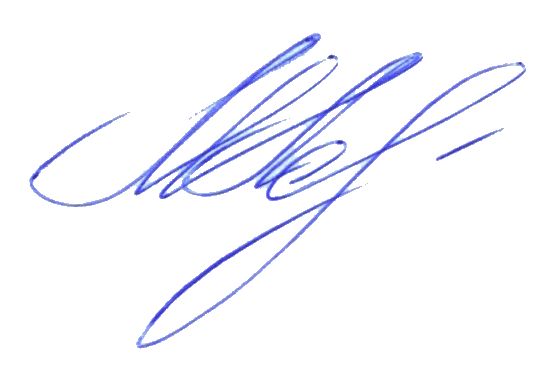 полковник внутренней службы                	                                                    М.С. Левкун  Предупреждение о неблагоприятных метеорологических явлениях погоды8 апреля ночью в западных, северо-западных районах, днём по области местами ожидается западный, северо-западный ветер 15-20 м/с, дождь, мокрый снег, снег.